1년 반 만에 매출 150억 올린 카카오메이커스, 비결은 ‘SLOW’작성일 2017-09-06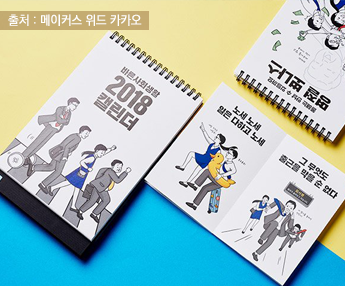 
카카오 사내 프로젝트로 시작해 15만 사용자 끌어 모은 카카오메이커스작년 2월 카카오 사내 프로젝트로 시작해 올 3월 자회사로 분사한 주문생산 플랫폼 ‘카카오메이커스’의 성장세가 무섭다. 서비스의 누적 매출액만 150억 원을 넘어섰고 이용자 수는 15만 명에 달한다. 이 회사가 선보인 서비스 ‘메이커스 위드 카카오’는 카카오톡으로 주문을 받고 주문을 받은 수량만큼 제품을 만들어 소비자에게 보내주는 서비스다. 수익은 입점 수수료로 얻는데, 지금까지 만든 주문제작 제품만 48만 개에 달한다.
“낭비 없는 가치 소비” 소비의 새 패러다임 제시전문가들은 카카오메이커스의 성장이 가파른 이유로 ‘소비의 새로운 패러다임을 제시했다’는 점을 든다. 실제 이 회사는 주문받은 만큼 제품을 생산해 재고를 없애겠다는 큰 목표를 세우고 서비스를 시작했다. 낭비를 줄임과 동시에 고객 1:1 맞춤 제품을 제공해 소비자 스스로 돈을 쓴 뒤에도 가치 있는 소비를 했다고 느끼게 하는 방식이다. 기업 입장에선 재고 위험이 없어지니 가격을 저렴하게 책정할 수 있고 소비자 입장에서도 나만을 위한 물품을 저렴하게 살 수 있다는 점에서 일석이조다.
기업에 느림 가치 적용해 차별화아울러 카카오메이커스는 기업과 어울리지 않을 것 같은 단어인 ‘느림’을 기업 가치로 삼았다는 점에서 주목할 만하다. ‘총알 배송’, ‘당일 배송’ 등 빠름이 경쟁력이 되는 유통업계에서 수 주~수 개월까지 시간이 걸리는 카카오메이커스의 Slow 주문 제작 방식은 거의 유일하다.
하지만 카카오메이커스는 이 같은 한계를 투명성으로 극복했다. 소비자가 물건을 주문하면 주문-생산-배송에 이르는 전 과정을 ‘스토리텔링화’ 해 전달한다. 기존 유통회사들이 출고-배송 중-배송완료 식의 정보만 제공하던 것과는 차원이 다른 소비자 서비스를 선보이는 것이다. 카카오메이커스 홍은택 대표는 “이용자에게 누가 어떻게 물건을 생산하는지 알려주는 그 자체가 카카오메이커스의 경쟁력”이라고 말한다. 지루함 기다림 대신 충분한 중간 과정 설명으로 설레는 기다림이 가능해진 것이다. 
“재고 문제로 고민하는 중소기업에도 돌파구 될 것”카카오메이커스의 이 같은 시도는 향후 재고 문제로 고민하는 중소기업들에게도 돌파구를 마련해줄 수 있을 것이란 분석이다. 수요예측에 따라 재고부담이 없으니 기업도 좋고 소비자에게는 가격인하로 혜택이 돌아간다. 홍 대표는 “선주문-후제조 방식을 가능한 넓은 범위에 적용해 낭비 없는 건강한 경제 생태계를 구축하는 게 목표”라고 말한다.#윤다솜 기자